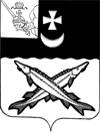 ПРЕДСТАВИТЕЛЬНОЕ СОБРАНИЕБЕЛОЗЕРСКОГО МУНИЦИПАЛЬНОГО ОКРУГАВОЛОГОДСКОЙ ОБЛАСТИРЕШЕНИЕОт 27.06.2023 № 256 В соответствии со ст. 28 Устава округа Представительное Собрание  Белозерского муниципального округа РЕШИЛО:1. Принять Обращение депутатов Представительного Собрания Белозерского муниципального округа  к начальнику департамента здравоохранения  Вологодской области Плотникову А.Г. по вопросу сохранения работы стоматологического кабинета в д.Никоновская территориального управления «Восточное» Белозерского муниципального округа.         2. Направить настоящее решение к начальнику департамента здравоохранения  Вологодской области Плотникову А.Г. (прилагается).Председатель Представительного Собрания округа:                                  И.А. ГолубеваГлава округа:                                                                          Д.А. Соловьев ПРЕДСТАВИТЕЛЬНОЕ СОБРАНИЕ БЕЛОЗЕРСКОГО МУНИЦИПАЛЬНОГО ОКРУГАОБРАЩЕНИЕдепутатов Представительного Собрания Белозерского муниципального округа к начальнику департамента здравоохранения  Вологодской области Плотникову А.Г. по вопросу сохранения работы стоматологического кабинета в д.Никоновская территориального управления «Восточное» Белозерского муниципального округа.Уважаемый Алексей Геннадьевич!К  депутатам Представительного Собрания округа направлено обращение населения, проживающего на территории территориального управления «Восточное» Белозерского муниципального округа об оказании содействия в решении  вопроса о сохранении работы стоматологического кабинета в д.Никоновская. В настоящее время  кабинет находится в  здании старого ФАПа. В связи  со строительством нового модульного ФАПа, проектом  не предусмотрен стоматологический кабинет, по этой причине кабинет планируется закрыть. Местное сообщество болезненно реагирует  на такое решение. Стоматологическая помощь оказывается населению  бесплатно. Услугами стоматолога пользуются  жители  более 30 населенных пунктов. На данной территории проживают пенсионеры,  малообеспеченные семьи,  многодетные, семьи  участников СВО, приемные семьи, безработные граждане. В летнее время  численность населения увеличивается за  счет  дачников, пенсионеров, которые  также пользуются  бесплатными услугами  кабинета. Численность пациентов  возрастает до 3 тыс. человек.В г.Белозерске есть платные стоматологические кабинеты, но в связи с удаленностью некоторых населенных пунктов, а также учитывая то, что автобусное сообщение  с городом возможно только  один раз в неделю, все это создает определенные трудности для населения территории.Врач-стоматолог, который работает уже много лет оказывает качественные услуги,  имеет огромный опыт работы и лицензию до  декабря 2025 года и согласен ее продлить при условии сохранения кабинета. В случае закрытия кабинета ЦРБ потеряет  ценного специалиста.Считаем, что вопрос можно решить, предоставив   помещение для кабинета  в здании МОУ «Гулинская основная школа» (когда-то в одном  из помещений размещалась администрация  сельского поселения). Здание соответствует всем  требованиям Роспотребнадзора, представители ЦРБ осмотрев помещение здания,  признали его вполне подходящим для размещения стоматологического кабинета после его ремонта.Обращаемся к Вам, Алексей Геннадьевич, оказать помощь  в решении данного вопроса.Об Обращении Представительного Собрания Белозерского муниципального округа к начальнику департамента  здравоохранения  Вологодской области  Плотникову А.Г.